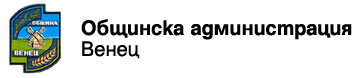 Срок на изпълнение : 30 работни дни  Дължима такса: 1.00 лв. за линеен метърЗ А Я В Л Е Н И Еза издаване на заповед за учредяване на право на прокарване и/или преминаване(чл.192 и чл.193 от ЗУТ)От 1. …………………………………………………………………………… ЕГН ...……………………					/ имена /адрес:  ………..…………………………………………………………………     / област, община, населено място, ж.к., бул., ул., сграда №, вх, ет, ап. /тел: ..………………………, факс…………………………,електронна поща…………………………        2. …………………………………………………………………………… ЕГН ……………………				           / имена / адрес: ………………………………………………………………………………………………………...		    / област, община, населено място, ж.к., бул., ул., сграда №, вх, ет, ап. /тел: ..………………………, факс…………………………,електронна поща…………………………УВАЖАЕМА ГОСПОЖО КМЕТ,	Желая да ми/ни бъдe учредено право на прокарване и/или преминаване  през:………………………………………………………………………………………………………………..до имот:……………………………………………………………………………………………………поради следните причини:………………………………………………………………………………….в УПИ (имот с пл.№; имот с идентификатор)………………………………………….,кв………………, местност…………………………………………, в землище …………………………………………, ул……………………………………………………………………..  №………………………Моля, изберете начин, по който да Ви бъде предоставен издаденият индивидуален административен акт:Заявявам желанието си издаденият индивидуален административен акт да бъде получен:Чрез лицензиран пощенски оператор на адрес:............................................................................, като декларирам, че пощенските разходи са за моя сметка, платими при получаването му за вътрешни пощенски пратки, и съм съгласен документите да бъдат пренасяни за служебни цели. Индивидуалният административен акт да бъде изпратен:като вътрешна препоръчана пощенска пратка;като вътрешна куриерска пратка;като международна препоръчана пощенска пратка;Лично или  чрез упълномощено лице в Центъра за услуги и информация на гражданите.Дата: ................								ЗАЯВИТЕЛ: .........................   (подпис)Община Венец обработва лични данни в съответствие с принципите на Общия регламент относно защита на данните. По въпроси относно обработката на Вашите данни, както и за упражняване на права може да се свържете с длъжностното лице по защита на данните в община Венец. Повече информация във връзка с обработката на данни може да получите като се запознаете с политиките за защита на лични данни на община Венец, публикувани на официалния сайт на общината: www.venets.bg 